Krajská asociace Sport pro všechny Vysočina,z.s.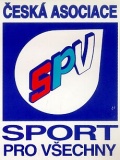 Spolek vedený u Krajského soudu v Brně  v odd. L č. 10862,  IČO 26983532,Fügnerova    1237/8    674 01  Třebíč,   vysocina@caspv.cz, cstv.trebic@seznam.czZpráva č. 03/21  z jednání VV KASPV Vysočina  prosinec 2021.   Jednání probíhalo korespondenčně nebo telefonicky mezi členy VV1. Kontrola úkolů   -   spolková činnost značně omezena v důsledku Covid 193.  Připravované akce v následujícím období-  6.11.2021 krajská přehazovaná v Náměšti nad Oslavou,     Účast družstev z RC Třebíč-  6.11.2021 Pestrý tréning a rozvoj síly a pohybových dovedností Praha, Brno, druhá konzultace leden  -  12.-14.11. 2021 republikový sraz cvičitelů Zbraslavice (místo ZR),     Příhlášení zástupci z KASPV se zúčastnili-  20.11.2021 zimní čtyřboj  v Havlíčkově Brodě, přihlášky do 15.11. 2021, ZŠ Nuselská     Soutěž zrušena-   27.11.2021 republika florbal v Pardubicích    KASPV Vysočina dobře reprezentovali hráči odboru SPV ZŠ Náměšť Komenského -   Team gym republiková soutěž v Trutnov     Vzorná reprezentace KA odborem Gym Club Třebíč-   On-line semináře avizované z ústředí ČARůzné- schválen přehled o návrzích na vyznamenání za KASPV v roce 2020 a 2021- vzata na vědomí inventarizace majetku KA- KASPV požádala o dotaci na činnost s mládeží za rok 2021 u KU kraje Vysočina, bylo přiděleno   197 091,- Kč, rozděleno dle usnesení z VH KASPV Vysočina 2021.                                                                                                  ing. Karel Coufal                                                                                                            předseda KASPV VysočinaZapsal : KokešSekretář KASPV Vysočina